Jewish Community Secondary School (JCoSS)STUDENT NAME:                                                   FORM:Direct Debit MandateMy monthly contributions payable by Direct Debit, commencing on or about15 September 2023 are:     (please select the amount below)	£160.58	£214.17	£233.58Subsequent contributions will be collected from your bank account on or about the 15th of each month.Originator’s identification number Instruction to your Bank or Building Society to pay by Direct Debit.Please fill in the form and return to:JCoSS                                                                  Castlewood RoadNew BarnetEN4 9GETo the Manager (name of Bank or Building Society)________________________________________________________________________________________________________________________________________________________________________________________________________________________Name(s) of Account Holder(s)_____________________________Account number ________________________Sort code __________________NB: Please sign declaration and return by email to Laura Morris at lmorris@jcoss.barnet.sch.uk.Instructions to your Bank or Building Society:Please pay JCoSS Direct Debits from the account detailed in this instruction subject to the safeguards assured by the Direct Debit Guarantee. I understand that this Instruction may remain with JCoSS and if so, details will be passed electronically to my Bank or Building Society.

Signature_______________________________	Date_______________Banks and Building Societies may not accept Direct Debit instructions for some types of account._ _ _ _ _ _ _ _ _ _ _ _ _ _ _ _ _ _ _ _ _ _ _ _ _ _ _ _ _ _ _ _ _ _ _ _ _ _ _Your name________________________________________________________Your address_______________________________________________________________________________________________Postcode________________JCoSS reference number (office use only)The Jewish Community Secondary School TrustCharity Gift Aid Declaration – multiple donationGift Aid is reclaimed by the charity from the tax you pay for the current tax year. Your address is needed to identify you as a current UK taxpayer.In order to Gift Aid your donation you must tick the box below:   I want to Gift Aid my donation and any donations I make in the future or have made in the past 4 years to The Jewish Community Secondary School Trust.I am a UK taxpayer and understand that if I pay less Income Tax and/or Capital Gains Taxthan the amount of Gift Aid claimed on all my donations in that tax year it is my responsibilityto pay any difference.   My DetailsTitle              			 First name or initials					Surname												Full Home address 																																				  Postcode						Date						                                                                                                                Please notify the charity if you:    want to cancel this declaration    change your name or home address    no longer pay sufficient tax on your income and/or capital gainsIf you pay Income Tax at the higher or additional rate and want to receive the additional tax relief due to you, you must include all your Gift Aid donations on your Self-Assessment tax return or ask HM Revenue and Customs to adjust your tax code.    NB: Please complete and return by email to Laura Morris at lmorris@jcoss.barnet.sch.uk.69  8424The Direct Debit guarantee 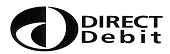 This Guarantee is offered by all Banks and Building Societies that take part in the Direct Debit Scheme. The efficiency and security of the Scheme is monitored and protected by your own Bank or Building Society. If the amounts to be paid or the payment dates change, JCoSS will notify you 10 working days in advance of your account being debited or as otherwise agreed. If an error is made by JCoSS or your Bank or Building Society, you are guaranteed a full and immediate refund from your branch of the amount paid. You can cancel a Direct Debit at any time by writing to your Bank or Building Society. Please also send a copy of your letter to us. 